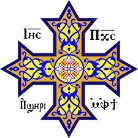 اسئة و أجوبة من وحي زسالة القديس يوحنا الأولي - الإصحاح الأول( 1 يو 1 : 1 ) " اَلَّذِي كَانَ مِنَ الْبَدْءِ، الَّذِي سَمِعْنَاهُ، الَّذِي رَأَيْنَاهُ بِعُيُونِنَا، الَّذِي شَاهَدْنَاهُ، وَلَمَسَتْهُ أَيْدِينَا، مِنْ جِهَةِ كَلِمَةِ الْحَيَاةِ "س 1 : ما هو هذا البدء ؟ومن هذا الموجود منذ البدء ثم يقول أنه سمعه ، ورآه وشاهده ، ولمسه بيديه ؟ .ج : البدء هو البدء المطلق ـ البدء الذى لا بدء له .ليس أحد موجود من البدء المطلق ـ يحتوى الزمان ولا يحتويه الزمان ـ إلا الله وحده ، والله غير منظور ولا ملموس فكيف يقول القديس يوحنا أنه سمعه ورآه وشاهده ولمسه بيديه ، هنا يتكلم عن الله المتأنس ، الله وقد اتخذ جسداً .س 2 : لماذا يقول هذا وقد برهن فى انجيله أن يسوع المسيح هو الله وقد ظهر فى الجسد ؟ج : لأنه ظهر فى هذا الزمان مبتدع اسمه كيرنثوس ، وهذا نادى بأن يسوع الناصرى لم يكن إلا شخصاً كسائر الناس ، وأن المسيح السماوى التصق به فى المعمودية ، وانفصل عنه فى بداية الألآمفيقول : " مَنْ هُوَ الْكَذَّابُ، إِلاَّ الَّذِي يُنْكِرُ أَنَّ يَسُوعَ هُوَ الْمَسِيحُ؟ هَذَا هُوَ ضِدُّ الْمَسِيحِ، الَّذِي يُنْكِرُ الآبَ والابن " ( 1 يو 2 : 22 ) .وأيضاً : " هَذَا هُوَ الَّذِي أَتَى بِمَاءٍ وَدَمٍ، يَسُوعُ الْمَسِيحُ. لاَ بِالْمَاءِ فَقَطْ، بَلْ بِالْمَاءِ وَالدَّمِ. وَالرُّوحُ هُوَ الَّذِي يَشْهَدُ، لان  الرُّوحَ هُوَ الْحَقُّ " ( 1 يو 5 : 6 ) .لأنه لو كان منذ وقت الآمه إنساناً فقط لما نزل منه دم ، بل ماء فقط كإنسان ميت .( 1 يو 1 : 4 ) " وَنَكْتُبُ إِلَيْكُمْ هَذَا لِكَيْ يَكُونَ فَرَحُكُمْ كَامِلاً " .س ٣ : ما هو الفرح ، ولماذا نفرح ؟ج : البشرية محكوم عليها بالهلاك ، ثم يأتى القاضى الديان ويأخذ العقوبة فى جسده ، فما أعظم الفرح الذى نفرحه ، وهذا هو ما نقوله فى القداس " بموتك يا رب نبشر " والبشارة هى الإنباء بخبر مفرح .( 1 يو 1 : 5 ، 6 ) " وَهَذَا هُوَ الْخَبَرُ الَّذِي سَمِعْنَاهُ مِنْهُ وَنُخْبِرُكُمْ بِهِ: إِنَّ اللهَ نُورٌ وَلَيْسَ فِيهِ ظُلْمَةٌ الْبَتَّةَ. إِنْ قُلْنَا إِنَّ لَنَا شَرِكَةً مَعَهُ وَسَلَكْنَا فِي الظُّلْمَةِ، نَكْذِبُ وَلَسْنَا نَعْمَلُ الْحَقَّ " .س ٤ : إلى ماذا تشير هذه الآيات ؟ .ج : تشير إلى السلوك الذى ينبغى للمسيحى أن يسلكهالسؤال الاول :س ١ - ( 1ي 1 : 1 ، 2 ) " .... مِنْ جِهَةِ كَلِمَةِ الْحَيَاةِ . فَإِنَّ الْحَيَاةَ أُظْهِرَتْ  .... "لماذا يكرر تعبير " الحياة " ؟ وما المقصود بها ؟ مستشهدا بآيات من يو ١-  و يو ٣. ____________________________________________________________________________________________________________________________________________________________________________________________________________________________________________________________________________________________________________________________________________________________________________________________________________________________________________________________________________________________________________________________________________________________________________________________________________________________________________________________________________________________________________________________________________________________________________________________________________________________________________________________________________________________________________________________________________________________________________________________________________________________________________________________________________________________________________________________________________________________________________________________________________________________________________السؤال الثاني:س ٢ - ( 1 يو 1 : 7 ـ 10 )  " .... وَدَمُ يَسُوعَ الْمَسِيحِ ابْنِهِ يُطَهِّرُنَا مِنْ كُلِّ خَطِيَّةٍ.إِنْ قُلْنَا إِنَّهُ لَيْسَ لَنَا خَطِيَّةٌ نُضِلُّ أَنْفُسَنَا وَلَيْسَ الْحَقُّ فِينَا. إِنِ اعْتَرَفْنَا بِخَطَايَانَا فَهُوَ أَمِينٌ وَعَادِلٌ، حَتَّى يَغْفِرَ لَنَا خَطَايَانَا وَيُطَهِّرَنَا مِنْ كُلِّ إِثْمٍ. إِنْ قُلْنَا إِنَّنَا لَمْ نُخْطِئْ نَجْعَلْهُ كَاذِباً، وَكَلِمَتُهُ لَيْسَتْ فِينَا " .لا يوجد من لا يخطىْ ، كيف يستطيع المسيحى أن يحيا دائماً فى النور ؟______________________________________________________________________________________________________________________________________________________________________________________________________________________________________________________________________________________________________________________________________________________________________________________________________________________________________________________________________________________________________________________________________________________________________________________________________________________________________________________________________________________________________________________________________________________________________________________________________________________________________________________________________________________________________________________________________________________________________________________________________________________________________________________________________________________________________________________________________________________________________________________________________________________________________________________________________________________________________________________________________________________________________________________________________________________________________________________________________________________________________________________________________________________________________________________________________________________________________